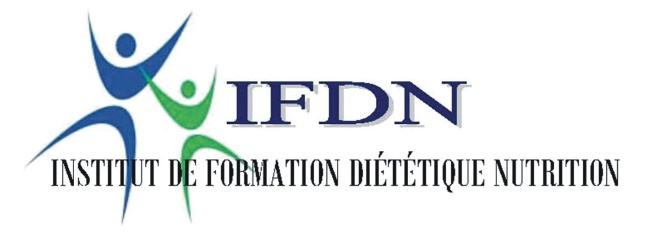 FORMULAIRE D’INSCRIPTION IFAS IFDN FORMATION EN DIÉTÉTIQUE ET NUTRITION PAR CORRESPONDANCE
Mme, Mlle, Monsieur……………………………………………………………………………………Adresse : …………………………………………….……………………………………………………No postal :……………………….Localité :………………………………………… Pays : …………………….Email :…………………………………………………………………..…………………………………………….Tél privé :…………………………………………Portable :………………………………………………………Date de naissance : …………………………………………………………………………………………………Règlement et  conditions d’inscriptions :Le matériel d’étude est envoyé après réception du montant de : Chf 990.—(1020 euros environ selon le taux de change du moment)  ce montant concerne les envois en Suisse et payés par E-banking Pour les envois à l ’étranger (monde entire)  le montant est à relever sur le devis ou la facture.Habituellement les paiements se font par E-Banking car il n’y a pas de frais bancaires et au moyen des relations de banque ci-dessous, il y a également la possibilité de régler par carte bancaire, Visa, Paypal ou Twint avec majoration de 2% pour frais bancaires. Le lien mentionné sur le site vous amène au fichier de paiement.A signer manuellement et dater, Lu et approuvé à Nyon le :………………… ……..…………Signature du participant………………………………………Relations bancaires : BANQUE CANTONALE VAUDOISE   CH-1001 LAUSANNECCP  10-725-4  IBAN CH39 0076 7000 A095 6929 1  BIC/SWIFT : BCVLCH2LXXX Clearing : 767    En faveur de : IFAS FORMATIONS FITNESS  CH-1260 NYONObjectif de la formationAcquisition d’une autonomie suffisante pour conseiller sur l’hygiène alimentaire et établir des programmes alimentaires en réponse aux besoins du client  ThèmesObjectifs1Le métabolismeEtre capable de calculer les besoins énergétiques journaliers d’un clientPouvoir déterminer le niveau d’activité physique d’un clientEtre capable de moduler les apports énergétiques journaliers en fonction de l’objectif choisi 2Appareil digestifConnaître le devenir des aliments dans le tube digestif3 Physiologie du tissu  adipeux Comprendre le mécanisme de la lipolyse et de la lipogenèse Reconnaître le surpoids et l’obésité    Connaître les causes responsables du surpoids et de l’obésité afin de pouvoir agir dessus efficacement4 Physiologie du tissu  MusculaireConnaître les sources d’énergie de chaque fibres musculaire afin d’adapter la nutrition en fonction de l’activité choisi Comprendre les mécanismes physiologiques de l’hypertrophie musculaire Connaître les principales règles alimentaires à respecter pour un développement musculaire optimal  5Les protéinesDéfinir les apports protéiques optimaux  6Les lipidesDéfinir les apports lipidiques optimaux  7Les glucidesDéfinir les apports glucidiques optimaux   8Les vitaminesPouvoir repérer les excès et les carences et pouvoir y remédier efficacement par l’alimentation 9Les minéraux  Pouvoir repérer les excès et les carences et pouvoir y remédier efficacement par l’alimentation10Les boissonsConnaître les besoins hydriques journaliersPouvoir juger de la qualité d’une eau Conseiller sur le choix des boissons en fonction de l’objectif recherché11Les impératifs diététiques  Etre capable d’établir un plan alimentaire Pouvoir proposer des menus adaptés et personnalisés Savoir bien répartir les repas dans la journéePouvoir équilibrer,  varier et diversifier une alimentationEtre capable d’individualiser   12Stratégie nutritionnelle pour la perte de poids Etre capable d’établir un programme alimentaire pour un objectif de perte de poids et de stabilisation13Stratégie nutritionnelle pour la prise de masse musculaireEtre capable d’établir un programme alimentaire pour un objectif de prise de masse musculaire14Stratégie nutritionnelle pour l’enduranceEtre capable de proposer un programme alimentaire dans une pratique de sport d’endurance15Bien choisir les suppléments alimentaires Pouvoir conseiller des compléments alimentaires de façon judicieuse16Les compléments alimentaires  pour la perte de poids Etre capable de conseiller des compléments alimentaires afin d’optimiser un programme de perte de poids 17Les compléments alimentaires  pour la  prise de masse musculaire Etre capable de conseiller des compléments alimentaires afin d’optimiser un programme de prise de masse musculaire 18Les compléments alimentaires  pour l’enduranceEtre capable de conseiller des compléments alimentaires afin d’optimiser la pratique de sports d’endurance  19Le conseil nutritionnel Se faire connaîtreDéfinir le rôle et cadre légal et déontologique de sa pratique Etre capable de réaliser un bilan alimentaire Constituer  un dossier client 20Le course coaching Savoir décrypter les étiquettes alimentaires Etre capable de coacher un client 